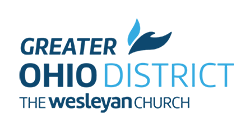 Supplemental Personal Data InventoryGreater Ohio District Board of Ministerial Development (DBMD)Thank you for taking the time to complete this form.  Before completing this form, you must complete the DBMD #1 form and have it ready to submit with this form to the district office.  We ask that you complete all the following questions as honestly and openly as possible.  This form will only be reviewed by our DMBD counseling team, the DBMD chairperson, and your cohort leader.  This form will not be made public, will not be made available to the district, will not be viewable by the District Superintendent, will not be available to a local church, and will not be passed to another district without your consent.  The purpose of this inventory is to help you be prepared, as best as possible, for a lifelong healthy ministry and to help us, as the DBMD, to assess your ability to do so.Because of confidentiality issues DO NOT send this form to the district office.  This form MUST be EMAILED to Jeremy Hayworth (our DBMD counselor) at: jhayworth1@yahoo.com (Glitch in the form: when clicking on a check box you must click on text to begin typing again.)Please check any past, present, or impending problems/issues in your family of origin deaths 	 physical/sexual abuse 	 divorce  financial crisis/unemployment 	 frequent relocations 	 legal problems  debilitating injuries/disabilities 	 attempted/completed suicide 	 alcohol/drug abuse  eating disorders 	 serious/chronic illness 	 mental illness  marital affairs/infidelity or other sexual issues  other  Please specify family member(s) and which problem(s)/issue(s) they face: In general, how happy or adjusted were you growing up?  poor 	 below average 	 average 	 above average 	 completely How much is your family of origin a source of emotional support for you?  none 	 little	 somewhat 	 substantial	 always How much conflict in values do you currently experience with your parents?  none 	 little 	 sometimes 	 substantial 	 always If Married:Please check any past, present, or impending problems/issues with you or those living with you. deaths 	 physical/sexual abuse 	 divorce  financial crisis/unemployment 	 frequent relocations 	 legal problems  debilitating injuries/disabilities 	 attempted/completed suicide 	 alcohol/drug abuse  eating disorders 	 serious/chronic illness 	 mental illness  marital affairs/infidelity or other sexual issues     other Please specify family member(s) and which problem(s)/issue(s) they face: In general, how happy or adjusted is the atmosphere in your home?  poor	 below average 	 average 	 above average 	 excellent How much is your immediate family a source of emotional support for you?  none  	 little 	 somewhat 	 substantial 	 always How much conflict do you currently experience at home?  none 	 little 	 sometimes 	 substantial 	 always Physical HealthHow would you describe your physical health:Relational HealthHow would you describe your relational health? In the past, how would you rate the quality of your peer relationships?  poor	  below average	 average	  above average	  excellent Mental HealthHow would you describe your mental/emotional health?Are you currently receiving psychiatric services, professional counseling or therapy?  yes	  no  Have you ever had previous counseling or psychotherapy?     yes	  noIf yes, please specify reason for the counseling and what you feel you learned from it:Have you ever been hospitalized for psychiatric reasons:    yes	  no If yes, please explain:Have you ever been prescribed medication for psychiatric reasons:    yes	      no If yes, please elaborate:Have you had suicidal thoughts recently:  	 yes	 no How often?	 daily 	 weekly	 monthly 	 rarely Have you had them in the past:	 yes 	 no How often?	 daily 	 weekly	 monthly 	 rarelyHave you ever intentionally inflicted harm upon yourself? 	 yes 	 noHow often?	 daily 	 weekly	 monthly 	 rarelyNature of harm: Have you ever intentionally hurt someone else?  yes	  noNature of harm: Have you ever experienced any form of traumatic experience  yes	  noIf yes, please explain when and the nature of the experience: Have you personally experienced abuse: 	 yes	 	 no 	      unsure	Was the abuse: 	 verbal 	 emotional 	 physical 	 sexual How does the future look to you: 	 poor	 fair 	 neutral	 good 	 excellent How would you rate your current ability to cope:  	 poor	 fair 	 neutral 	 good 	 excellentSexual HealthHow would you describe your sexual health?Have you ever been involved in a sexual relationship with someone? 	(outside of / or before marriage with your current spouse)    yes	 noIf yes, please explain:Have you ever experienced sexual assault, unwanted sex, or uncomfortable touching?   frequently 		 a few times 	  once 	  never 	 unsure Were you introduced to anything sexual either too early or in an inappropriate way?    frequently 		 a few times 	 once 	  never 	 unsureHave you ever felt guilty about your sexual behavior? 	 yes 		 no  Has your sexual behavior ever created problems for you or your family?Have you made efforts to quit a type of sexual activity and failed?  yes   no  Have you ever been afraid that others will find out about your sexual activity?  yes  no  Do you ever feel controlled by your sexual desire?      yes    no  The internet has created sexual problems for me?						Has sex (or fantasies) been a way for you to escape your problems, reward yourself or deal with uncomfortable emotions?   yes 	 no  Have you struggled with sexual desire for the same sex?  yes 	  no  Have you ever asked anyone for help to stop unwanted sexual behavior?     yes  no  My family viewed sexuality as:			        I feel like my family’s view of sexuality was healthy?   yes 	  no      unsureI am currently involved in an accountability relationship that includes questions about my sexual behavior.  yes 	  no  Referring to my accountability relationship, I am:There are sexual concerns I would welcome help in working through, but I have been scared to tell anyone because I don’t know what will happen as a result.			AGAINBecause of confidentiality issues DO NOT send this form to the district office.  This form MUST be EMAILED to Jeremey Hayworth (our DBMD counselor) at: jhayworth1@yahoo.com Date this form was completed: Date this form was completed: Date this form was completed: Date this form was completed: Date this form was completed: Date this form was completed: Date this form was completed: Date this form was completed: Date this form was completed: Date this form was completed: Date this form was completed: Date this form was completed: Date this form was completed: Date this form was completed: Date this form was completed: Date this form was completed: Date this form was completed: Date this form was completed: Date this form was completed: Name:Name:Social Security #Social Security #Social Security #Have you completed the DMBD #1 form?Have you completed the DMBD #1 form?Have you completed the DMBD #1 form?Have you completed the DMBD #1 form?Have you completed the DMBD #1 form?Have you completed the DMBD #1 form?Have you completed the DMBD #1 form?Have you completed the DMBD #1 form?Have you completed the DMBD #1 form?Have you completed the DMBD #1 form?Have you completed the DMBD #1 form?Have you completed the DMBD #1 form?If no, complete DBMD #1 first and have it ready to submit along with this inventory.If no, complete DBMD #1 first and have it ready to submit along with this inventory.If no, complete DBMD #1 first and have it ready to submit along with this inventory.If no, complete DBMD #1 first and have it ready to submit along with this inventory.If no, complete DBMD #1 first and have it ready to submit along with this inventory.If no, complete DBMD #1 first and have it ready to submit along with this inventory.If no, complete DBMD #1 first and have it ready to submit along with this inventory.If no, complete DBMD #1 first and have it ready to submit along with this inventory.If no, complete DBMD #1 first and have it ready to submit along with this inventory.If no, complete DBMD #1 first and have it ready to submit along with this inventory.If no, complete DBMD #1 first and have it ready to submit along with this inventory.If no, complete DBMD #1 first and have it ready to submit along with this inventory.If no, complete DBMD #1 first and have it ready to submit along with this inventory.If no, complete DBMD #1 first and have it ready to submit along with this inventory.If no, complete DBMD #1 first and have it ready to submit along with this inventory.If no, complete DBMD #1 first and have it ready to submit along with this inventory.If no, complete DBMD #1 first and have it ready to submit along with this inventory.If no, complete DBMD #1 first and have it ready to submit along with this inventory.If no, complete DBMD #1 first and have it ready to submit along with this inventory.What is your race/ethnicity? What is your race/ethnicity? What is your race/ethnicity? What is your race/ethnicity? What is your race/ethnicity? What is your race/ethnicity? What is your race/ethnicity? What is your race/ethnicity? What is your race/ethnicity? What is your race/ethnicity? What is your race/ethnicity? What is your race/ethnicity? What is your race/ethnicity? What is your race/ethnicity? What is your race/ethnicity? What is your race/ethnicity? What is your race/ethnicity? What is your race/ethnicity? What is your race/ethnicity? Multiracial (please specify):Multiracial (please specify):Multiracial (please specify):Multiracial (please specify):Multiracial (please specify):Multiracial (please specify):Multiracial (please specify):Multiracial (please specify):International (please specify):International (please specify):International (please specify):International (please specify):International (please specify):International (please specify):International (please specify):International (please specify):How much do you identify with your ethnic heritage? How much do you identify with your ethnic heritage? How much do you identify with your ethnic heritage? How much do you identify with your ethnic heritage? How much do you identify with your ethnic heritage? How much do you identify with your ethnic heritage? How much do you identify with your ethnic heritage? How much do you identify with your ethnic heritage? How much do you identify with your ethnic heritage? How much do you identify with your ethnic heritage? How much do you identify with your ethnic heritage? How much do you identify with your ethnic heritage? How much do you identify with your ethnic heritage? How much do you identify with your ethnic heritage? How much do you identify with your ethnic heritage? How much do you identify with your ethnic heritage? How much do you identify with your ethnic heritage? How much do you identify with your ethnic heritage? How much do you identify with your ethnic heritage? Does your family speak a language other than English at home? Does your family speak a language other than English at home? Does your family speak a language other than English at home? Does your family speak a language other than English at home? Does your family speak a language other than English at home? Does your family speak a language other than English at home? Does your family speak a language other than English at home? Does your family speak a language other than English at home? Does your family speak a language other than English at home? Does your family speak a language other than English at home? Does your family speak a language other than English at home? Does your family speak a language other than English at home? Does your family speak a language other than English at home? Does your family speak a language other than English at home? Does your family speak a language other than English at home? Does your family speak a language other than English at home? Does your family speak a language other than English at home? Does your family speak a language other than English at home? Does your family speak a language other than English at home? Were you and both your biological parents born in the U.S.? Were you and both your biological parents born in the U.S.? Were you and both your biological parents born in the U.S.? Were you and both your biological parents born in the U.S.? Were you and both your biological parents born in the U.S.? Were you and both your biological parents born in the U.S.? Were you and both your biological parents born in the U.S.? Were you and both your biological parents born in the U.S.? Were you and both your biological parents born in the U.S.? Were you and both your biological parents born in the U.S.? Were you and both your biological parents born in the U.S.? Were you and both your biological parents born in the U.S.? Were you and both your biological parents born in the U.S.? Were you and both your biological parents born in the U.S.? Were you and both your biological parents born in the U.S.? Were you and both your biological parents born in the U.S.? Were you and both your biological parents born in the U.S.? Were you and both your biological parents born in the U.S.? Were you and both your biological parents born in the U.S.? If no, who was foreign-born:If no, who was foreign-born:If no, who was foreign-born:If no, who was foreign-born:If no, who was foreign-born:If no, who was foreign-born:If no, who was foreign-born:If no, who was foreign-born:From what country:From what country:From what country:From what country:What was the approximate age of immigration to the U.S.:What was the approximate age of immigration to the U.S.:What was the approximate age of immigration to the U.S.:What was the approximate age of immigration to the U.S.:What was the approximate age of immigration to the U.S.:What was the approximate age of immigration to the U.S.:What was the approximate age of immigration to the U.S.:What was the approximate age of immigration to the U.S.:What was the approximate age of immigration to the U.S.:What was the approximate age of immigration to the U.S.:What was the approximate age of immigration to the U.S.:What was the approximate age of immigration to the U.S.:What was the approximate age of immigration to the U.S.:What was the approximate age of immigration to the U.S.:What was the approximate age of immigration to the U.S.:Family of OriginWho were your primary caregivers in childhood?  Please mark all that apply.Family of OriginWho were your primary caregivers in childhood?  Please mark all that apply.Family of OriginWho were your primary caregivers in childhood?  Please mark all that apply.Family of OriginWho were your primary caregivers in childhood?  Please mark all that apply.Family of OriginWho were your primary caregivers in childhood?  Please mark all that apply.Family of OriginWho were your primary caregivers in childhood?  Please mark all that apply.Family of OriginWho were your primary caregivers in childhood?  Please mark all that apply.Family of OriginWho were your primary caregivers in childhood?  Please mark all that apply.Family of OriginWho were your primary caregivers in childhood?  Please mark all that apply.Family of OriginWho were your primary caregivers in childhood?  Please mark all that apply.Family of OriginWho were your primary caregivers in childhood?  Please mark all that apply.Family of OriginWho were your primary caregivers in childhood?  Please mark all that apply.Family of OriginWho were your primary caregivers in childhood?  Please mark all that apply.Family of OriginWho were your primary caregivers in childhood?  Please mark all that apply.Family of OriginWho were your primary caregivers in childhood?  Please mark all that apply.Family of OriginWho were your primary caregivers in childhood?  Please mark all that apply.Family of OriginWho were your primary caregivers in childhood?  Please mark all that apply.Family of OriginWho were your primary caregivers in childhood?  Please mark all that apply.Family of OriginWho were your primary caregivers in childhood?  Please mark all that apply. Father Father Father Mother Mother Mother Mother Mother Mother Mother Stepfather Stepfather Stepfather Stepfather Stepmother Stepmother Stepmother Grandfather Grandfather Grandmother Grandmother Grandmother Uncle Uncle Uncle Uncle Uncle Uncle Uncle Aunt Aunt Aunt Aunt Other Other OtherCaregiver #1Caregiver #1Caregiver #1Caregiver #1Caregiver #1Caregiver #2Caregiver #2Caregiver #2First and Last Name of Primary Caregiver:First and Last Name of Primary Caregiver:First and Last Name of Primary Caregiver:First and Last Name of Primary Caregiver:First and Last Name of Primary Caregiver:First and Last Name of Primary Caregiver:First and Last Name of Primary Caregiver:First and Last Name of Primary Caregiver:First and Last Name of Primary Caregiver:First and Last Name of Primary Caregiver:First and Last Name of Primary Caregiver:Living or deceased:Living or deceased:Living or deceased:Living or deceased:Living or deceased:Living or deceased:Living or deceased:Living or deceased:Living or deceased:Living or deceased:Living or deceased:Occupation (past and current):Occupation (past and current):Occupation (past and current):Occupation (past and current):Occupation (past and current):Occupation (past and current):Occupation (past and current):Occupation (past and current):Occupation (past and current):Occupation (past and current):Occupation (past and current):Cause of death (if deceased):Cause of death (if deceased):Cause of death (if deceased):Cause of death (if deceased):Cause of death (if deceased):Cause of death (if deceased):Cause of death (if deceased):Cause of death (if deceased):Cause of death (if deceased):Cause of death (if deceased):Cause of death (if deceased):How would you rate this caregiver's approach to rearing you (please select):How would you rate this caregiver's approach to rearing you (please select):How would you rate this caregiver's approach to rearing you (please select):How would you rate this caregiver's approach to rearing you (please select):How would you rate this caregiver's approach to rearing you (please select):How would you rate this caregiver's approach to rearing you (please select):How would you rate this caregiver's approach to rearing you (please select):How would you rate this caregiver's approach to rearing you (please select):How would you rate this caregiver's approach to rearing you (please select):How would you rate this caregiver's approach to rearing you (please select):How would you rate this caregiver's approach to rearing you (please select):For the next 3 questions rate the quality of your relationship with each caregiverFor the next 3 questions rate the quality of your relationship with each caregiverFor the next 3 questions rate the quality of your relationship with each caregiverFor the next 3 questions rate the quality of your relationship with each caregiverFor the next 3 questions rate the quality of your relationship with each caregiverFor the next 3 questions rate the quality of your relationship with each caregiverFor the next 3 questions rate the quality of your relationship with each caregiverFor the next 3 questions rate the quality of your relationship with each caregiverFor the next 3 questions rate the quality of your relationship with each caregiverFor the next 3 questions rate the quality of your relationship with each caregiverFor the next 3 questions rate the quality of your relationship with each caregiverFor the next 3 questions rate the quality of your relationship with each caregiverFor the next 3 questions rate the quality of your relationship with each caregiverFor the next 3 questions rate the quality of your relationship with each caregiverFor the next 3 questions rate the quality of your relationship with each caregiverFor the next 3 questions rate the quality of your relationship with each caregiverFor the next 3 questions rate the quality of your relationship with each caregiverFor the next 3 questions rate the quality of your relationship with each caregiverFor the next 3 questions rate the quality of your relationship with each caregiverWhen you were a child:When you were a child:When you were a child:When you were a child:When you were a child:When you were a child:When you were a child:When you were a child:When you were a child:When you were a child:When you were a child:When you were a teenager:When you were a teenager:When you were a teenager:When you were a teenager:When you were a teenager:When you were a teenager:When you were a teenager:When you were a teenager:When you were a teenager:When you were a teenager:When you were a teenager:Now…as an adult:Now…as an adult:Now…as an adult:Now…as an adult:Now…as an adult:Now…as an adult:Now…as an adult:Now…as an adult:Now…as an adult:Now…as an adult:Now…as an adult:Siblings - list all siblings (biological, step, half, other) and rate your quality of relationship(1-very negative   2-somewhat negative   3-neutral or not applicable   4-somewhat positive   5-positive)Siblings - list all siblings (biological, step, half, other) and rate your quality of relationship(1-very negative   2-somewhat negative   3-neutral or not applicable   4-somewhat positive   5-positive)Siblings - list all siblings (biological, step, half, other) and rate your quality of relationship(1-very negative   2-somewhat negative   3-neutral or not applicable   4-somewhat positive   5-positive)Siblings - list all siblings (biological, step, half, other) and rate your quality of relationship(1-very negative   2-somewhat negative   3-neutral or not applicable   4-somewhat positive   5-positive)Siblings - list all siblings (biological, step, half, other) and rate your quality of relationship(1-very negative   2-somewhat negative   3-neutral or not applicable   4-somewhat positive   5-positive)Siblings - list all siblings (biological, step, half, other) and rate your quality of relationship(1-very negative   2-somewhat negative   3-neutral or not applicable   4-somewhat positive   5-positive)Siblings - list all siblings (biological, step, half, other) and rate your quality of relationship(1-very negative   2-somewhat negative   3-neutral or not applicable   4-somewhat positive   5-positive)Siblings - list all siblings (biological, step, half, other) and rate your quality of relationship(1-very negative   2-somewhat negative   3-neutral or not applicable   4-somewhat positive   5-positive)Siblings - list all siblings (biological, step, half, other) and rate your quality of relationship(1-very negative   2-somewhat negative   3-neutral or not applicable   4-somewhat positive   5-positive)Siblings - list all siblings (biological, step, half, other) and rate your quality of relationship(1-very negative   2-somewhat negative   3-neutral or not applicable   4-somewhat positive   5-positive)Siblings - list all siblings (biological, step, half, other) and rate your quality of relationship(1-very negative   2-somewhat negative   3-neutral or not applicable   4-somewhat positive   5-positive)Siblings - list all siblings (biological, step, half, other) and rate your quality of relationship(1-very negative   2-somewhat negative   3-neutral or not applicable   4-somewhat positive   5-positive)Siblings - list all siblings (biological, step, half, other) and rate your quality of relationship(1-very negative   2-somewhat negative   3-neutral or not applicable   4-somewhat positive   5-positive)Siblings - list all siblings (biological, step, half, other) and rate your quality of relationship(1-very negative   2-somewhat negative   3-neutral or not applicable   4-somewhat positive   5-positive)Siblings - list all siblings (biological, step, half, other) and rate your quality of relationship(1-very negative   2-somewhat negative   3-neutral or not applicable   4-somewhat positive   5-positive)Siblings - list all siblings (biological, step, half, other) and rate your quality of relationship(1-very negative   2-somewhat negative   3-neutral or not applicable   4-somewhat positive   5-positive)Siblings - list all siblings (biological, step, half, other) and rate your quality of relationship(1-very negative   2-somewhat negative   3-neutral or not applicable   4-somewhat positive   5-positive)Siblings - list all siblings (biological, step, half, other) and rate your quality of relationship(1-very negative   2-somewhat negative   3-neutral or not applicable   4-somewhat positive   5-positive)Siblings - list all siblings (biological, step, half, other) and rate your quality of relationship(1-very negative   2-somewhat negative   3-neutral or not applicable   4-somewhat positive   5-positive)First and Last NameFirst and Last NameFirst and Last NameFirst and Last NameFirst and Last NameAgeAgeGenderGenderGenderGenderGenderGender#of years you lived together#of years you lived together#of years you lived together#of years you lived together#of years you lived togetherRate Your RelationshipWho in your family of origin do you currently feel closest to?Who in your family of origin do you currently feel closest to?Most distant from?In most conflict with?Relationship with Spouse  Rate your quality of relationship                                                                         1-very negative   2-somewhat negative   3-neutral   4-somewhat positive   5-positiveRelationship with Spouse  Rate your quality of relationship                                                                         1-very negative   2-somewhat negative   3-neutral   4-somewhat positive   5-positiveHow does my spouse feels about my call?Rate the quality of your relationship with your spouse.How do you feel about the quantity of conflict in your relationship?How do you feel about your ability to resolve conflict with your spouse?How do you feel about your ability to minister together?How do you feel about your connectedness?What would your spouse say the quality of your relationship is today?Who lives at home with you?  Rate your quality of relationship                                                                         1-very negative   2-somewhat negative   3-neutral or not applicable   4-somewhat positive   5-positive Who lives at home with you?  Rate your quality of relationship                                                                         1-very negative   2-somewhat negative   3-neutral or not applicable   4-somewhat positive   5-positive Who lives at home with you?  Rate your quality of relationship                                                                         1-very negative   2-somewhat negative   3-neutral or not applicable   4-somewhat positive   5-positive Who lives at home with you?  Rate your quality of relationship                                                                         1-very negative   2-somewhat negative   3-neutral or not applicable   4-somewhat positive   5-positive Who lives at home with you?  Rate your quality of relationship                                                                         1-very negative   2-somewhat negative   3-neutral or not applicable   4-somewhat positive   5-positive First and Last NameAgeGenderRelationship to you?Rate RelationshipWho in your home do you currently feel closest to?Most distant from?In most conflict with?Are you having any problems with your sleep habits?Are you having any problems with your sleep habits?Are you having any problems with your sleep habits?Are you having any problems with your sleep habits?Are you having any problems with your sleep habits?Are you having any problems with your sleep habits? yes     no yes     no yes     noIf yes, check where applicableIf yes, check where applicable sleeping too little sleeping too little sleeping too little sleeping too little sleeping too little sleeping too little sleeping too muchIf yes, check where applicableIf yes, check where applicable poor quality sleep poor quality sleep poor quality sleep poor quality sleep poor quality sleep poor quality sleep disturbing dreamsIf yes, check where applicableIf yes, check where applicable other: other:How many times per week do you exercise:How many times per week do you exercise:How many times per week do you exercise:For how long:For how long:For how long:Are you or have you ever had any difficulty with appetite or eating habits?Are you or have you ever had any difficulty with appetite or eating habits?Are you or have you ever had any difficulty with appetite or eating habits?Are you or have you ever had any difficulty with appetite or eating habits?Are you or have you ever had any difficulty with appetite or eating habits?Are you or have you ever had any difficulty with appetite or eating habits?Are you or have you ever had any difficulty with appetite or eating habits?              yes     no              yes     noIf yes, check where applicable:  eating less  eating more  binge eating restricting calories  significant weight change (in past two months)If yes, check where applicable:  eating less  eating more  binge eating restricting calories  significant weight change (in past two months)If yes, check where applicable:  eating less  eating more  binge eating restricting calories  significant weight change (in past two months)If yes, check where applicable:  eating less  eating more  binge eating restricting calories  significant weight change (in past two months)If yes, check where applicable:  eating less  eating more  binge eating restricting calories  significant weight change (in past two months)If yes, check where applicable:  eating less  eating more  binge eating restricting calories  significant weight change (in past two months)If yes, check where applicable:  eating less  eating more  binge eating restricting calories  significant weight change (in past two months)If yes, check where applicable:  eating less  eating more  binge eating restricting calories  significant weight change (in past two months)If yes, check where applicable:  eating less  eating more  binge eating restricting calories  significant weight change (in past two months)Do you have any physical concerns/chronic illnesses/long-term medical conditions?Do you have any physical concerns/chronic illnesses/long-term medical conditions?Do you have any physical concerns/chronic illnesses/long-term medical conditions?Do you have any physical concerns/chronic illnesses/long-term medical conditions?Do you have any physical concerns/chronic illnesses/long-term medical conditions? yes     no yes     no yes     no yes     noAre you under a doctor’s care for these?  Are you under a doctor’s care for these?  Are you under a doctor’s care for these?  Are you under a doctor’s care for these?  Are you under a doctor’s care for these?   yes     no yes     no yes     no yes     noWhat is your prognosis:Recreation and Leisure ActivitiesRecreation and Leisure ActivitiesRecreation and Leisure Activities Rate Degree of Enjoyment   1-very little   2-a little   3-a fair amount   4-a lot   5-a great deal Rate Degree of Enjoyment   1-very little   2-a little   3-a fair amount   4-a lot   5-a great deal Rate Degree of Enjoyment   1-very little   2-a little   3-a fair amount   4-a lot   5-a great dealName of ActivityDegree of EnjoymentRate FrequencyClosest Friends                                                                                                                                                                       Rate your quality of relationship                                                                                                                                                                                    1-very negative   2-somewhat negative   3-neutral   4-somewhat positive  5-positive Closest Friends                                                                                                                                                                       Rate your quality of relationship                                                                                                                                                                                    1-very negative   2-somewhat negative   3-neutral   4-somewhat positive  5-positive Closest Friends                                                                                                                                                                       Rate your quality of relationship                                                                                                                                                                                    1-very negative   2-somewhat negative   3-neutral   4-somewhat positive  5-positive Closest Friends                                                                                                                                                                       Rate your quality of relationship                                                                                                                                                                                    1-very negative   2-somewhat negative   3-neutral   4-somewhat positive  5-positive Closest Friends                                                                                                                                                                       Rate your quality of relationship                                                                                                                                                                                    1-very negative   2-somewhat negative   3-neutral   4-somewhat positive  5-positive Closest Friends                                                                                                                                                                       Rate your quality of relationship                                                                                                                                                                                    1-very negative   2-somewhat negative   3-neutral   4-somewhat positive  5-positive Closest Friends                                                                                                                                                                       Rate your quality of relationship                                                                                                                                                                                    1-very negative   2-somewhat negative   3-neutral   4-somewhat positive  5-positive First NameAgeAgeGenderLength of friendshipHow do you maintain contact?Rate relationshipNo problemsNo problemsNo problemsNo problemsSome problemsSome problemsSome problemsSome problemsMultiple problemsMultiple problemsMultiple problemsMultiple problems1234456778910No problemsNo problemsNo problemsNo problemsSome problemsSome problemsSome problemsSome problemsMultiple problemsMultiple problemsMultiple problemsMultiple problems1234456778910Bad, don’t talk about itBad, don’t talk about itBad, don’t talk about itBad, don’t talk about itBad, don’t talk about itGod-given, discussed openlyGod-given, discussed openlyGod-given, discussed openlyGod-given, discussed openlyGod-given, discussed openly12345678910Less than honestLess than honestLess than honestLess than honestLess than honest   Completely honest   Completely honest   Completely honest   Completely honest   Completely honest12345678910I don’t have concernsI don’t have concernsI don’t have concernsI don’t have concernsI don’t have concerns   Please help   Please help   Please help   Please help   Please help12345678910